О создании комиссии по повышению устойчивости функционирования организаций, осуществляющих свою деятельность на территории                Слободо-Туринского муниципального района, в мирное и военное время В соответствии с Федеральными законами от 21 декабря 1994 года № 68-ФЗ «О защите населения и территорий от чрезвычайных ситуаций природного                       и техногенного характера», от 12 февраля 1998 года № 28-ФЗ «О гражданской обороне», Постановлением Правительства Свердловской области от 05.12.2019                 № 885-ПП «О создании комиссии по повышению устойчивости функционирования организаций, осуществляющих свою деятельность                                на территории Свердловской области, в мирное и военное время» в целях повышения устойчивости функционирования организаций, осуществляющих свою деятельность на территории Слободо-Туринского муниципального района,            в мирное и военное время, ПОСТАНОВЛЯЕТ: 1. Создать комиссию по повышению устойчивости функционирования организаций, осуществляющих свою деятельность на территории Слободо-Туринского муниципального района, в мирное и военное время.2. Утвердить:1) положение о  комиссии по повышению устойчивости функционирования организаций, осуществляющих свою деятельность на территории Слободо-Туринского муниципального района, в мирное и военное время           (приложение № 1).2) состав комиссии по повышению устойчивости функционирования организаций, осуществляющих свою деятельность на территории Слободо-Туринского муниципального района, в мирное и военное время                        (приложение № 2).3. Признать утратившим силу постановление Администрации Слободо-Туринского муниципального района от 24.03.2015 № 211 «О поддержании устойчивости функционирования организаций Слободо-Туринского муниципального района в военное время»4. Опубликовать настоящее постановление в общественно-политической газете Слободо-Туринского муниципального района «Коммунар»                                    и на официальном сайте Администрации Слободо-Туринского муниципального района в информационно-телекоммуникационной сети «Интернет» http://slturmr.ru/.5. Контроль за исполнением настоящего постановления оставляю за собой.Глава Слободо-Туринского муниципального района                                        В.А. Бедулев              ПРИЛОЖЕНИЕ № 1УТВЕРЖДЕНО постановлением АдминистрацииСлободо-Туринскогомуниципального районаот  23.03.2022  №  122Положение   о комиссии по повышению устойчивости функционирования организаций, осуществляющих свою деятельность на территории Слободо-Туринского муниципального района, в мирное и военное время            1. Общие положения1. Настоящее положение определяет статус и порядок деятельности комиссии по повышению устойчивости функционирования организаций, осуществляющих свою деятельность на территории Слободо-Туринского муниципального района,                   в мирное и военное время (далее - комиссия).2. Комиссия создается в целях организации планирования, координации                 и контроля выполнения мероприятий по повышению устойчивости функционирования организаций, осуществляющих свою деятельность                            на территории Слободо-Туринского муниципального района, в мирное и военное время (далее - устойчивость функционирования), в том числе необходимых для выживания населения при военных конфликтах или вследствие этих конфликтов, а также при чрезвычайных ситуациях природного и техногенного характера, и является постоянно действующим организующим и консультативным органом.3. Комиссия формируется из должностных лиц органов местного самоуправления Слободо-Туринского муниципального района. В состав комиссии могут быть включены представители территориальных органов федеральных органов исполнительной власти (по согласованию), областных исполнительных органов государственной власти Свердловской области, а также представители иных органов государственной власти Свердловской области и организаций независимо от их организационно-правовых форм и форм собственности, осуществляющих свою деятельность на территории Слободо-Туринского муниципального района (далее - организации) (по согласованию).4. Комиссия руководствуется в своей деятельности законодательством Российской Федерации, указами и распоряжениями Губернатора Свердловской области, постановлениями и распоряжениями Правительства Свердловской области, муниципальными правовыми актами, а также настоящим положением.5. Комиссия осуществляет свою деятельность во взаимодействии с территориальными органами федеральных органов исполнительной власти, комиссией по предупреждению и ликвидации чрезвычайных ситуаций и обеспечению пожарной безопасности Слободо-Туринского муниципального района, эвакуационной комиссией Слободо-Туринского муниципального района, а также организациями.2. Основные задачи комиссииОсновными задачами комиссии являются организация планирования и координация выполнения мероприятий по повышению устойчивости функционирования:1) рациональное размещение объектов экономики и инфраструктуры Слободо-Туринского муниципального района, а также средств производства в соответствии с требованиями строительных норм и правил осуществления инженерно-технических мероприятий гражданской обороны;2) разработка и реализация в мирное и военное время инженерно-технических мероприятий гражданской обороны;3) планирование, подготовка и проведение аварийно-спасательных и других неотложных работ в организациях, продолжающих работу в военное время;4) заблаговременное создание запасов материально-технических, продовольственных, медицинских и иных средств, необходимых для сохранения и (или) восстановления производственного процесса;5) создание страхового фонда документации;6) повышение эффективности защиты производственных фондов при воздействии на них современных средств поражения.3. Основные функции комиссииКомиссия с целью выполнения возложенных на нее задач осуществляет следующие функции:1) оказывает методическую помощь организациям по разработке локальных актов и планирующих документов по вопросам повышения устойчивости функционирования;2) участвует в разработке и ежегодной корректировке планирующих документов по повышению устойчивости функционирования, в том числе плана гражданской обороны и защиты населения Слободо-Туринского муниципального района;3) участвует в проверочных мероприятиях состояния гражданской обороны по вопросам устойчивости функционирования;4) участвует в командно-штабных учениях и тренировках с органами управления городского звена Свердловской областной подсистемы единой государственной системы предупреждения и ликвидации чрезвычайных ситуаций и других мероприятиях, обеспечивающих качественную подготовку руководящего состава органов местного самоуправления и населения Слободо-Туринского муниципального района по вопросам повышения устойчивости функционирования и защите от опасностей, возникающих при военных конфликтах или вследствие этих конфликтов, а также при чрезвычайных ситуациях природного и техногенного характера;5) осуществляет координацию деятельности организаций, осуществляющих свою деятельность на территории Слободо-Туринского муниципального района, по выполнению федеральных, отраслевых и областных требований                                по повышению устойчивости функционирования;6) организует и осуществляет координацию разработки и уточнения мероприятий по повышению устойчивости функционирования;7) участвует в подготовке донесений в соответствии с Табелем срочных донесений Свердловской областной подсистемы РСЧС.4. Права комиссииКомиссия в пределах своей компетенции имеет право:1) передавать органам местного самоуправления и организациям решения комиссии;2) запрашивать от органов местного самоуправления и организаций материалы и сведения, необходимые для анализа и принятия решений по вопросам, относящимся к компетенции комиссии;3) заслушивать должностных лиц органов местного самоуправления и организаций по вопросам повышения устойчивости функционирования и проводить совещания с представителями этих органов и организаций;4) привлекать к участию в рассмотрении отдельных вопросов повышения устойчивости функционирования должностных лиц органов местного самоуправления и организаций;5) участвовать в мероприятиях, имеющих отношение к решению вопросов повышения устойчивости функционирования;6) направлять в правоохранительные органы соответствующие документы и материалы для решения вопроса о привлечении к ответственности должностных лиц и граждан Российской Федерации за неисполнение обязанностей в области гражданской обороны в соответствии с законодательством Российской Федерации.5. Состав комиссииСостав комиссии утверждается постановлением Администрации Слободо-Туринского муниципального района.В состав комиссии входят председатель комиссии, заместитель председателя комиссии, секретарь комиссии и члены комиссии.Председателем комиссии является заместитель Главы Администрации Слободо-Туринского муниципального района.Заместителем председателя комиссии является заведующая отдела по экономике Администрации Слободо-Туринского муниципального района.Секретарем комиссии является заведующий отделом по ГО и ЧС Администрации Слободо-Туринского муниципального района.6. Основные обязанности заместителя председателя комиссии,                      секретаря и членов комиссииЗаместитель председателя комиссии:1) по поручению председателя комиссии выполняет обязанности председателя комиссии в отсутствие председателя комиссии;2) осуществляет контроль исполнения решений комиссии по повышению устойчивости функционирования;3) организует деятельность рабочих групп по планированию и осуществлению мероприятий по повышению устойчивости функционирования.Секретарь комиссии:1) формирует повестку заседания комиссии и материалы по вопросам, включенным в повестку заседания комиссии;2) не позднее чем за 5 рабочих дней до заседания комиссии представляет повестку заседания комиссии на утверждение председателю комиссии;3) не позднее чем за 2 рабочих дня до заседания комиссии направляет повестку заседания комиссии и материалы к нему заместителю председателя комиссии и членам комиссии для ознакомления;4) ведет протоколы заседаний комиссии;5) выполняет иные поручения председателя комиссии;6) организует контроль за исполнением решений комиссии.Члены комиссии:1) участвуют в разработке годового и перспективного планов повышения устойчивости функционирования;2) участвуют в разработке и осуществлении мероприятий по повышению устойчивости функционирования;3) готовят предложения по принятию мер по повышению устойчивости функционирования в установленном порядке в пределах своих полномочий;4) представляют секретарю комиссии материалы по вопросам, включенным в повестку заседания комиссии;5) разрабатывают предложения и рекомендации по ликвидации последствий чрезвычайных ситуаций.Функциональные обязанности заместителя председателя комиссии, секретаря комиссии, а также руководителей рабочих групп утверждаются председателем комиссии.7. Функциональные обязанности председателя комиссииВ режиме повседневной деятельности председатель комиссии:1) утверждает функциональные обязанности заместителя председателя комиссии, секретаря комиссии, а также руководителей рабочих групп;2) руководит разработкой годового плана работы комиссии, перспективного плана мероприятий по повышению устойчивости функционирования;3) организует работу комиссии в соответствии с годовым планом работы комиссии;4) проводит заседания комиссии и другие мероприятия, направленные                     на повышение устойчивости функционирования;5) осуществляет руководство деятельностью комиссии, контролирует                       и направляет работу комиссий по повышению устойчивости функционирования                 в организациях;6) организует разработку, планирование и осуществление мероприятий                  по повышению устойчивости функционирования;7) организует сбор и обобщение данных по повышению устойчивости функционирования;8) докладывает главе Слободо-Туринского муниципального района                            о результатах работы по внедрению мероприятий по повышению устойчивости функционирования;9) участвует в проведении проверочных мероприятий состояния гражданской обороны по вопросам повышения устойчивости функционирования, командно-штабных учениях и других мероприятиях;10) организует подготовку предложений по дальнейшему повышению устойчивости функционирования для включения их в установленном порядке                  в проекты соответствующих планов;11) организует подготовку предложений по разработке проектов муниципальных правовых актов, направленных на обеспечение защиты населения Слободо-Туринского муниципального района, повышение устойчивости функционирования.При переводе организаций на работу по планам военного времени председатель Комиссии:1) организует сбор и обобщение сведений по вопросам повышения устойчивости функционирования, в том числе необходимых для принятия решения по переводу организаций на работу по планам военного времени;2) организует проведение проверок качества выполнения мероприятий по повышению устойчивости функционирования с введением в действие плана гражданской обороны и защиты населения Слободо-Туринского муниципального района;3) осуществляет контроль и проводит оценку хода осуществления организациями запланированных мероприятий по повышению устойчивости функционирования;4) отвечает за принятие своевременных и эффективных мер по защите населения Слободо-Туринского муниципального района, обеспечению его жизнедеятельности, исключению или снижению возможных потерь персонала организаций, внедрению первоочередных мероприятий по повышению устойчивости функционирования;5) уточняет задачи по выполнению мероприятий, предусмотренных планами военного времени;6) участвует в определении масштабов разрушений в производственной                 и социально-бытовой сферах, размеров ущерба, в осуществлении прогнозирования затрат на восстановление разрушенного производства, социально-бытовой сферы, защиту населения Слободо-Туринского муниципального района, возобновление выпуска продукции в установленных объемах и номенклатуре;7) организует проведение анализа состояния и возможностей организаций               и экономики Слободо-Туринского муниципального района в целом;8) организует обобщение данных об обстановке с целью подготовки предложений Главе Слободо-Туринского муниципального района по вопросам организации производственной деятельности на сохранившихся мощностях, восстановления нарушенного управления с организациями, обеспечения жизнедеятельности населения Слободо-Туринского муниципального района,                 а также проведения аварийно-восстановительных работ;9) доводит полученные сведения до членов комиссии, заслушивает предложения специалистов, членов комиссии и принимает решения по защите населения Слободо-Туринского муниципального района, определяет задачи членам комиссии по организации восстановления разрушенного производства и возобновления выпуска продукции в установленных объемах и номенклатуре;10) докладывает Главе Слободо-Туринского муниципального района об обстановке, принимаемых мерах и выполнении работ по организации восстановления разрушенного производства и возобновлению выпуска продукции в установленных объеме и номенклатуре;11) осуществляет контроль за привлечением необходимых сил и средств к мероприятиям по организации восстановления разрушенного производства и возобновлению выпуска продукции в установленных объеме и номенклатуре;12) координирует работу комиссии по повышению устойчивости функционирования при восстановлении разрушенного производства и выпуска продукции в установленных объемах и номенклатуре.8. Регламент работы комиссии Комиссия осуществляет свою деятельность в соответствии с ежегодным планом работы, принимаемым на заседании комиссии и утверждаемым председателем комиссии.Плановые заседания комиссии проводятся не реже двух раз в год, при чрезвычайных ситуациях или в иных случаях - по решению председателя комиссии.Заседание комиссии проводит председатель комиссии или по его поручению, заместитель председателя комиссии.Заседание комиссии считается правомочным, если на нем присутствует не менее двух третей членов комиссии.Члены комиссии принимают участие на заседаниях комиссии без права замены.В случае отсутствия на заседании комиссии член комиссии имеет право направить свое мнение по рассматриваемым вопросам в письменной форме.Подготовка материалов к заседанию комиссии осуществляется структурными подразделениями органов местного самоуправления.Материалы к заседанию комиссии должны быть предоставлены секретарю комиссии не позднее чем за 5 рабочих дней до даты проведения заседания комиссии.Решения комиссии принимаются простым большинством голосов присутствующих на заседании членов комиссии включая председателя комиссии, заместителя председателя комиссии и секретаря комиссии. В случае равенства голосов решающим является голос председательствующего на заседании комиссии.Решения комиссии оформляются протоколом заседания комиссии, который подписывается председательствующим на заседании комиссии и секретарем комиссии.Решения комиссии доводятся до органов местного самоуправления Слободо-Туринского муниципального района, руководителей организаций и обязательны для исполнения.В соответствии с решением комиссии при необходимости подготавливаются предложения о разработке проектов муниципальных правовых актов.Работа комиссии организуется и проводится в соответствии с требованиями по обеспечению сохранности государственной тайны, а также режима секретности проводимых работ в организациях.Организационно-техническое обеспечение деятельности комиссии осуществляется отделом по ГО и ЧС Администрации Слободо-Туринского муниципального района.9. Организация работы рабочих групп комиссииИз состава комиссии создаются рабочие группы по направлениям деятельности, состоящие из руководителей рабочих групп и членов рабочих групп.Руководителями и членами рабочих групп назначаются начальники                         и специалисты структурных подразделений органов местного самоуправления Слободо-Туринского муниципального района. Также в состав рабочих групп могут быть включены представители территориальных органов федеральных органов исполнительной власти (по согласованию), а также представители иных органов государственной власти Свердловской области и организаций                            (по согласованию).Функциональные обязанности членов рабочих групп, порядок и планы работы рабочих групп утверждаются председателем комиссии.Решения рабочих групп оформляются протоколами и направляются секретарю комиссии.Комиссия состоит из следующих рабочих групп:- рабочая группа планирования и учета;- рабочая группа по обеспечению устойчивости функционирования систем управления, связи и оповещения;- рабочая группа по обеспечению устойчивости функционирования топливно-энергетического комплекса и жилищно-коммунального хозяйства;- рабочая группа по обеспечению устойчивости функционирования системы промышленного производства и транспортной системы.Основные функции рабочих групп:1) планирование и учет:планирование и координация разработки и проведения мероприятий                              по повышению устойчивости функционирования;определение возможных потерь среди гражданского персонала, возможных разрушений объектов защиты гражданского персонала и обеспечения его жизнедеятельности, основных производственных фондов организаций, путей восстановления (поддержания) объемов производства при возникновении чрезвычайных ситуаций в мирное и военное время;рассмотрение предложений рабочих групп по повышению устойчивости функционирования по своим направлениям деятельности, обобщение и представление их на заседания комиссии и в Администрацию Слободо-Туринского муниципального района;оценка реализации организациями мероприятий по повышению устойчивости функционирования;выполнение других поручений по указанию председателя комиссии;2) обеспечение устойчивости функционирования систем связи и оповещения:разработка, планирование и осуществление мероприятий по поддержанию устойчивости функционирования систем связи и оповещения Слободо-Туринского муниципального района в повседневных условиях, а также при возникновении чрезвычайных ситуаций в мирное и военное время;определение возможных разрушений систем связи и оповещения Слободо-Туринского муниципального района и отдельных их элементов при возникновении чрезвычайных ситуаций в мирное и военное время;анализ эффективности выполнения мероприятий по повышению устойчивости функционирования систем связи и оповещения Слободо-Туринского муниципального района;анализ готовности системы оповещения Слободо-Туринского муниципального района;подготовка предложений по повышению устойчивости функционирования систем связи и оповещения Слободо-Туринского муниципального района;выполнение других поручений по указанию председателя комиссии;3) обеспечение устойчивости функционирования топливно-энергетического комплекса и жилищно-коммунального хозяйства:разработка, планирование и осуществление мероприятий по поддержанию устойчивости функционирования топливно-энергетического комплекса и жилищно-коммунального хозяйства Слободо-Туринского муниципального района в повседневных условиях, при возникновении чрезвычайных ситуаций в мирное и военное время;определение степени устойчивости функционирования элементов и систем электро - и теплоснабжения, водо - и топливоснабжения при возникновении чрезвычайных ситуаций в мирное и военное время;определение возможных разрушений систем топливно-энергетического комплекса и жилищно-коммунального хозяйства Слободо-Туринского муниципального района и путей их восстановления, а также возможности работы на автономных источниках энергоснабжения при возникновении чрезвычайных ситуаций в мирное и военное время;анализ возможности работы организаций от автономных источников энергоснабжения;анализ эффективности выполнения мероприятий по повышению устойчивости функционирования топливно-энергетического комплекса и жилищно-коммунального хозяйства Слободо-Туринского муниципального района;подготовка предложений по повышению устойчивости функционирования топливно-энергетического комплекса и жилищно-коммунального хозяйства Слободо-Туринского муниципального района;выполнение других поручений по указанию председателя комиссии;4) обеспечению устойчивости функционирования системы промышленного производства и транспортной системы:разработка, планирование и осуществление мероприятий по поддержанию устойчивости функционирования системы промышленного производства, объектов транспорта и транспортных коммуникаций Слободо-Туринского муниципального района в повседневных условиях, при возникновении чрезвычайных ситуаций в мирное и военное время;оценка эффективности выполнения мероприятий по повышению устойчивости функционирования организаций, входящих в систему промышленного производства и транспортной системы Слободо-Туринского муниципального района;оценка степени возможного разрушения основных производственных фондов и возможных потерь производственных мощностей организаций;определение возможных потерь имеющихся транспортных средств                          и разрушений транспортных коммуникаций при возникновении чрезвычайных ситуаций в мирное и военное время;подготовка предложений по повышению устойчивости функционирования системы промышленного производства и транспортной системы Слободо-Туринского муниципального района;выполнение других поручений по указанию председателя комиссии.10. Подготовка членов комиссииОбучение председателя комиссии, заместителя председателя комиссии                    и иных членов комиссии в области гражданской обороны осуществляется                       в рамках единой системы подготовки населения Свердловской области в области гражданской обороны и защиты от чрезвычайных ситуаций природного                         и техногенного характера и проводится в организациях, имеющих лицензию                  на осуществление образовательной деятельности по программам дополнительного образования (курсового обучения) в области гражданской обороны.Курсовое обучение в обязательном порядке проводится с периодичностью               не реже 1 раза в 5 лет. Для лиц, впервые включенных в состав комиссии, курсовое обучение в течение первого года работы в составе комиссии является обязательным.Подготовка председателя комиссии, заместителя председателя комиссии                  и иных членов комиссии может осуществляться на командно-штабных учениях                и тренировках с городским звеном Свердловской областной подсистемы единой государственной системы предупреждения и ликвидации чрезвычайных ситуаций.В ходе командно-штабных учений и тренировок практически отрабатываются вопросы оповещения и сбора комиссии и приведения комиссии в готовность                  к работе по предназначению.Ответственность за планирование, обеспечение и проведение мероприятий по повышению устойчивости функционирования возлагается на председателя комиссии.ПРИЛОЖЕНИЕ № 2УТВЕРЖДЕН постановлением АдминистрацииСлободо-Туринскогомуниципального районаот  23.03.2022  №  122Состав комиссии по повышению устойчивости функционирования организаций, осуществляющих свою деятельность на территории Слободо-Туринского муниципального района, в мирное и военное время 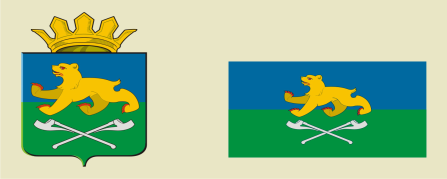 АДМИНИСТРАЦИЯ СЛОБОДО-ТУРИНСКОГОМУНИЦИПАЛЬНОГО РАЙОНАПОСТАНОВЛЕНИЕАДМИНИСТРАЦИЯ СЛОБОДО-ТУРИНСКОГОМУНИЦИПАЛЬНОГО РАЙОНАПОСТАНОВЛЕНИЕот 23.03.2022№ 122с. Туринская Слободас. Туринская СлободаКазаковВиктор Иванович-Заместитель Главы Администрации Слободо-Туринского муниципального района, председатель комиссии;ЯшинаСветлана Афанасьевна-заведующая отделом по экономике Администрации Слободо-Туринского муниципального района, заместитель председателя комиссии;УстиновСергей Владимирович-заведующий отделом по ГО и ЧС Администрации Слободо-Туринского муниципального района, секретарь комиссии.Члены комиссии:Члены комиссии:Члены комиссии:Рабочая группа планирования и учетаРабочая группа планирования и учетаРабочая группа планирования и учетаЛыскинаОксана Михайловна-начальник финансового управления Администрации Слободо-Туринского муниципального района, руководитель рабочей группы;ЛихачеваСветлана Анатольевна-ведущий специалист отдела экономики Администрации Слободо-Туринского муниципального района;КлиманскаяОльга Николаевна-ведущий специалист по ведению информационной системы обеспечения градостроительной деятельности и территориальному планированию Администрации Слободо-Туринского муниципального района.Рабочая группа по обеспечению устойчивости функционирования систем связи и оповещенияРабочая группа по обеспечению устойчивости функционирования систем связи и оповещенияРабочая группа по обеспечению устойчивости функционирования систем связи и оповещенияБумагинАлександр Витальевич-инженер единой дежурно-диспетчерской службы Слободо-Туринского муниципального района, руководитель рабочей группы;ЗахаровВячеслав Анатольевич-Начальник  УМГОС по Слободо-Туринскому району Туринского АТЦ                                     (по согласованию).Рабочая группа по обеспечению устойчивости функционирования топливно-энергетического комплекса и жилищно-коммунального хозяйстваРабочая группа по обеспечению устойчивости функционирования топливно-энергетического комплекса и жилищно-коммунального хозяйстваРабочая группа по обеспечению устойчивости функционирования топливно-энергетического комплекса и жилищно-коммунального хозяйстваБелоноговИлья Владимирович-Председатель муниципального отдела управления имуществом Слободо-Туринского муниципального района, руководитель рабочей группы;Мозырев Игорь Николаевич-директор МУП «Слободо-Туринское ЖКХ Плюс» (по согласованию);ВолковОлег Григорьевич-Начальник Слободо-Туринского РЭС филиала ОАО «МРСК Урал» - «Свердловэнерго» (по согласованию);ЯковлевАлексей Владимирович-Начальник КЭС Слободо-Туринская Алапаевского газового участка                             (по согласованию).Рабочая группа по обеспечению устойчивости функционирования систем здравоохранения и социальной сферыРабочая группа по обеспечению устойчивости функционирования систем здравоохранения и социальной сферыРабочая группа по обеспечению устойчивости функционирования систем здравоохранения и социальной сферыТкаченкоТатьяна Викторовна-Заведующая организационным отделом Администрации Слободо-Туринского муниципального района, руководитель рабочей группы;ХолкинСергей Александрович-начальник штаба гражданской обороны                  ГАУЗ СО «Слободо-Туринская РБ»                              (по согласованию);ДесятоваТатьяна Владимировна-Заместитель начальника Управления социальной политики № 6                                       (по согласованию).Рабочая группа по обеспечению устойчивости функционирования             систем транспортной системы и промышленного производстваРабочая группа по обеспечению устойчивости функционирования             систем транспортной системы и промышленного производстваРабочая группа по обеспечению устойчивости функционирования             систем транспортной системы и промышленного производстваЛысенокНикита Анатольевич-специалист 1 категории отдела по ГО и ЧС Администрации Слободо-Туринского муниципального района, руководитель рабочей группы;КутищеваАнна Анатольевна-специалист 1 категории отдела  экономики Администрации Слободо-Туринского муниципального района;БабиковСергей Александрович-начальник Слободо-Туринского участка Туринского ДРСУ (по согласованию);РазбойниковСергей Иванович-директор МУАТП «Трэффик»                             (по согласованию);ГавриловГригорий Евгеньевич-Ведущий специалист по мобилизационной работе Администрации Слободо-Туринского муниципального района.